KARADENİZ TECHNICAL UNIVERSITYENGINEERING FACULTYENGINEERING DESIGN THESIS / FINAL THESIS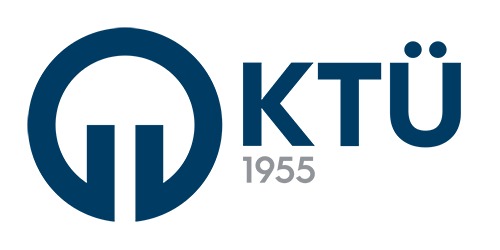 TITLENAME SURNAMEDEPARTMENT OF CIVIL ENGINEERING2022-2023 FALL / SPRINGKARADENİZ TECHNICAL UNIVERSITYENGINEERING FACULTYENGINEERING DESIGN THESISTITLENAME SURNAMEADVISORNAME SURNAMEDEPARTMENT OF CIVIL ENGINEERING2022-2023 FALL / /SPRING